کتاب طراحی اجزاء مهندسی شیگلی – فصل 12 یاتاقانهای لغزشی با مثال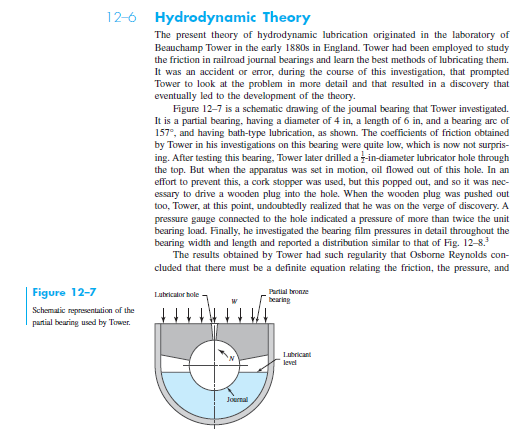 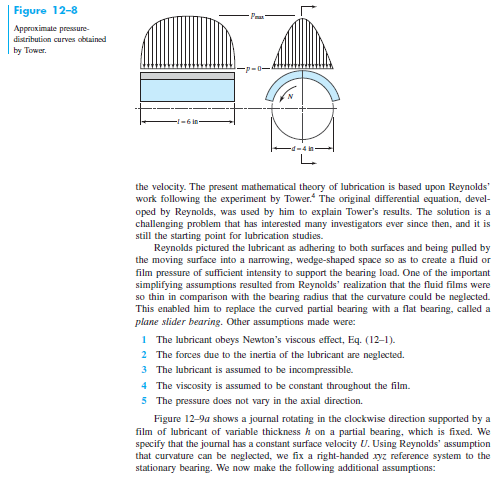 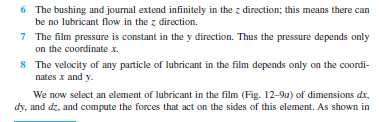 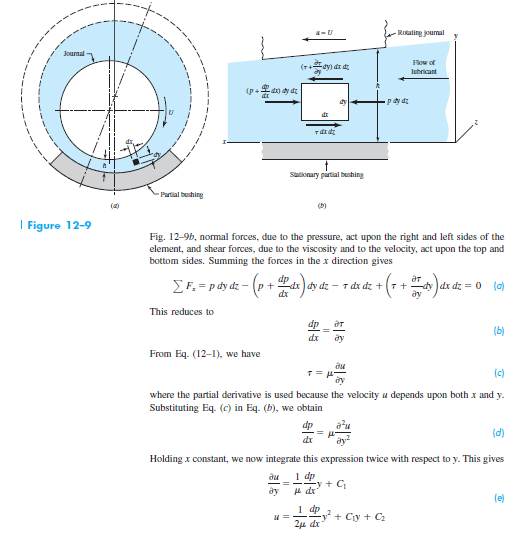 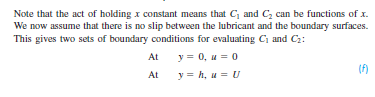 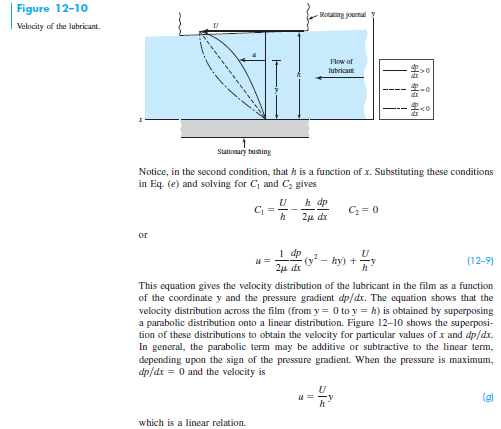 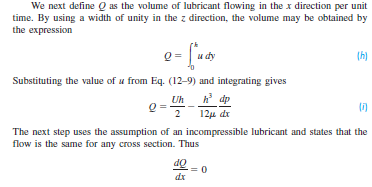 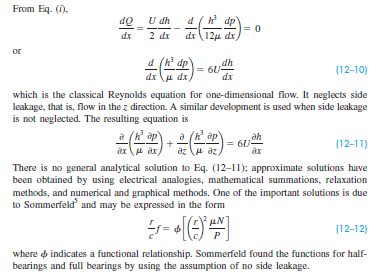 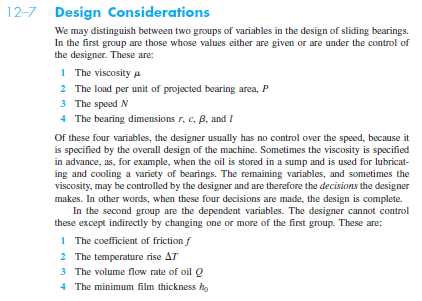 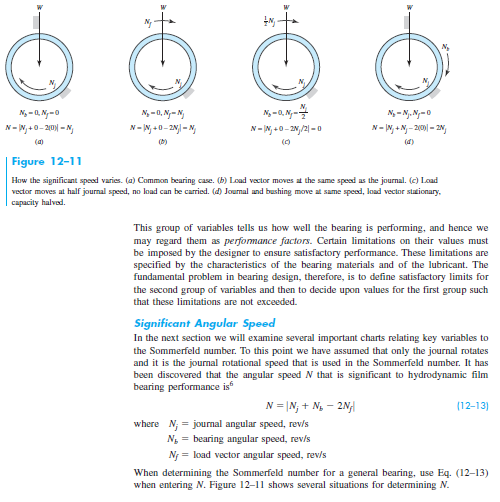 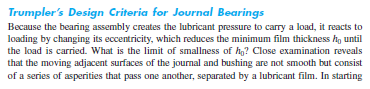 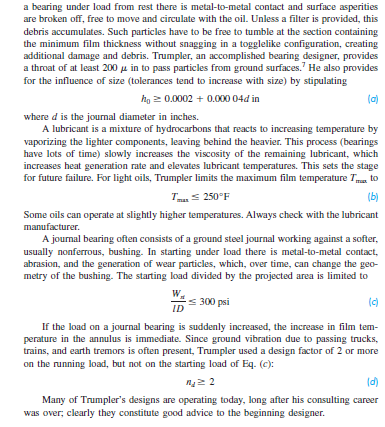 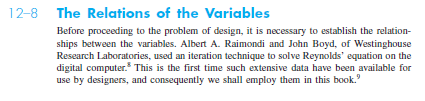 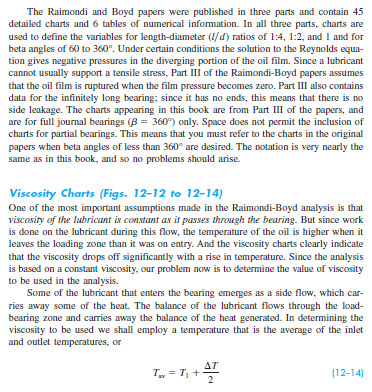 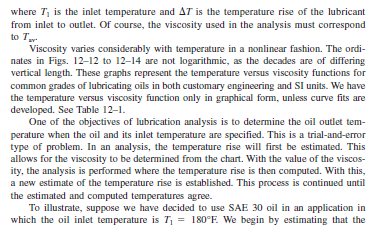 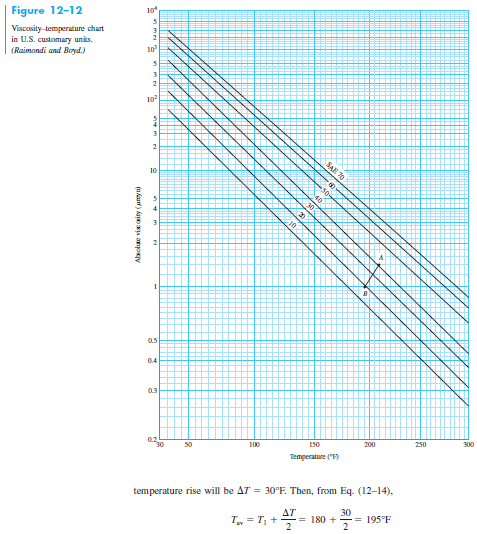 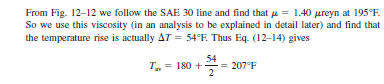 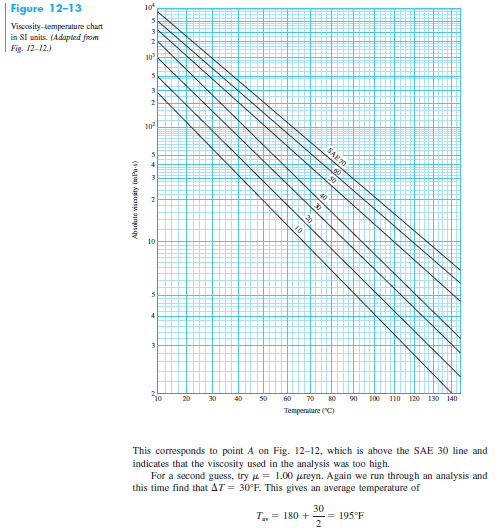 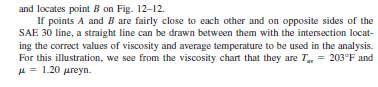 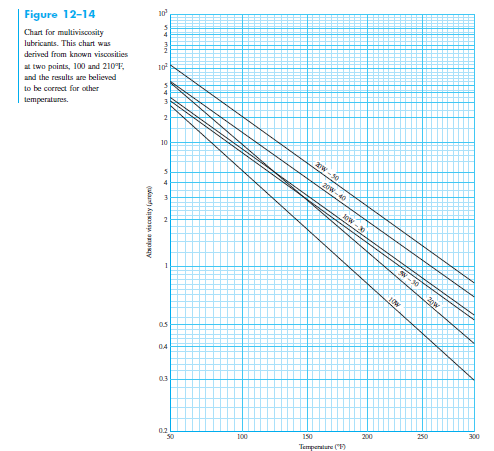 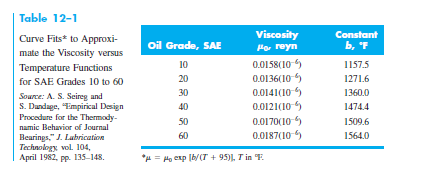 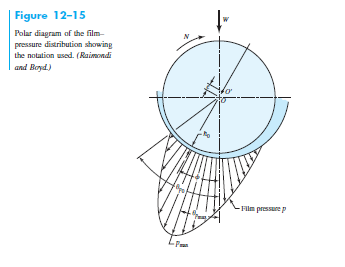 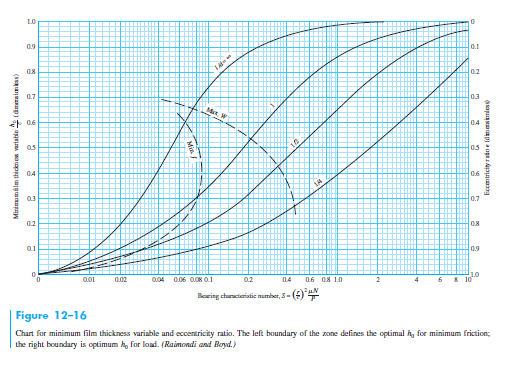 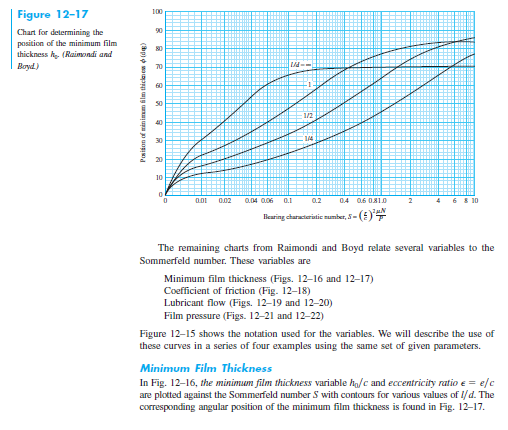 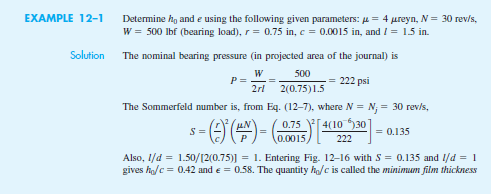 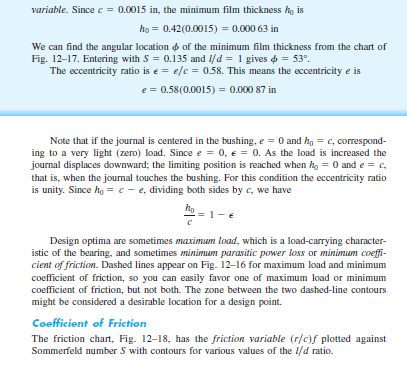 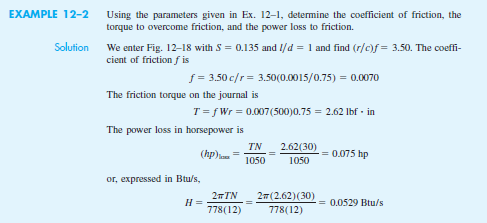 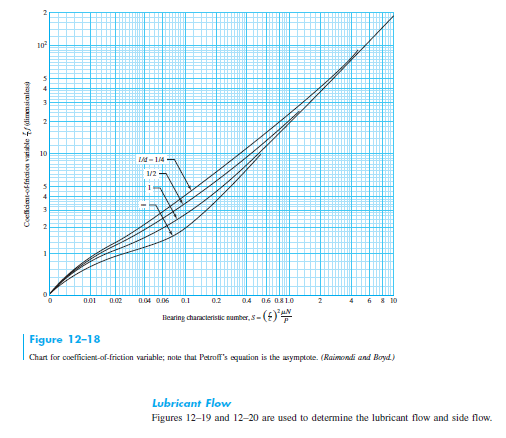 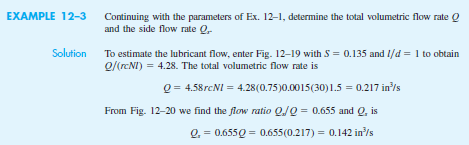 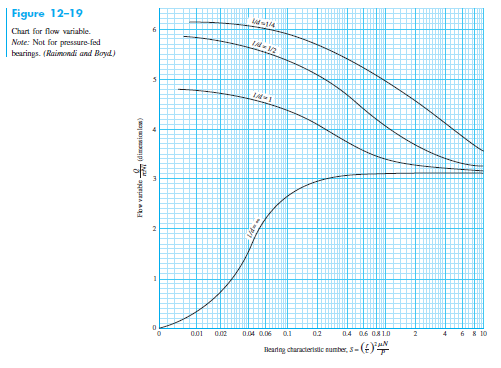 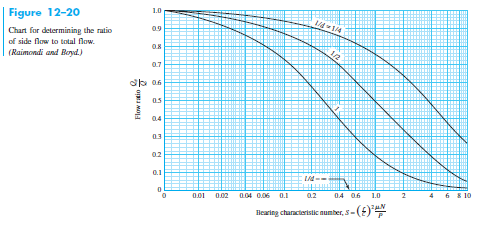 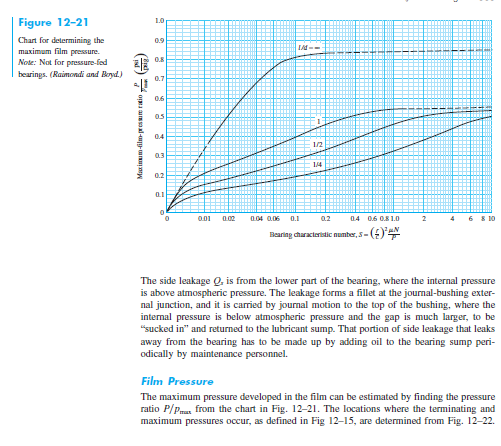 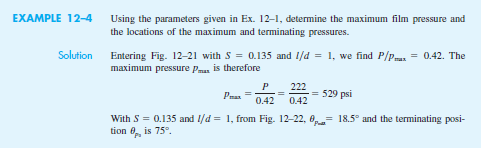 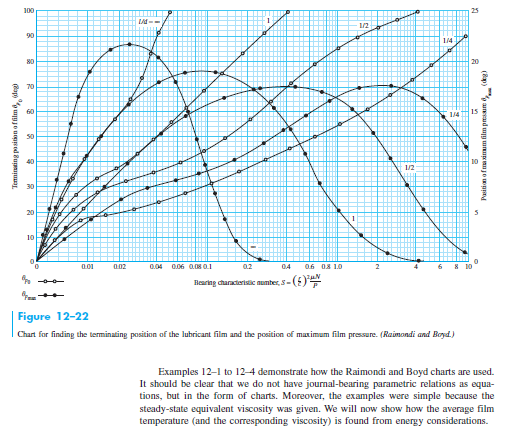 